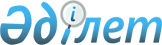 О внесении изменений и дополнений в стандарты бухгалтерского учета 16 "Учет расходов на пенсионное обеспечение" и 19 "Учет и составление отчетности негосударственным добровольным пенсионным фондом", утвержденные постановлением Национальной комиссии Республики Казахстан по бухгалтерскому учету от 15 ноября 1996 года № 5
					
			Утративший силу
			
			
		
					Приказ Министра финансов Республики Казахстан от 5 мая 1999 года № 182. Зарегистрирован в Министерстве юстиции Республики Казахстан 2.07.1999г. за N 828. Утратил силу - приказом Министра финансов РК от 21 июня 2007 г. N 217 (вводится в действие с 1 января 2008 года)



      


Сноска. Приказ Министра финансов Республики Казахстан от 5 мая 1999 года N 182 утратил силу приказом Министра финансов РК от 21 июня 2007 г. N 


 217 


 (вводится в действие с 1 января 2008 года)



      В целях приведения нормативной базы бухгалтерского учета в соответствие с действующим законодательством Республики Казахстан приказываю: 



      1. Внести в стандарт бухгалтерского учета 16 "Учет расходов на пенсионное обеспечение", утвержденный постановлением Национальной комиссии Республики Казахстан по бухгалтерскому учету от 15 ноября 1996 года № 5 следующие изменения: 



      1) в пунктах 2, 6 слова "негосударственного добровольного" заменить словом "накопительного"; 



      2) в пункте 4 слова "в форме ежегодного дохода или в форме единовременно выплачиваемой суммы" исключить. 



      2. Внести в стандарт бухгалтерского учета 19 "Учет и составление отчетности негосударственным добровольным пенсионным фондом", утвержденный постановлением Национальной комиссии Республики Казахстан по бухгалтерскому учету от 15 ноября 1996 года № 5 следующие изменения и дополнения: 



      1) наименование СБУ 19 изложить в следующей редакции: "Учет и составление отчетности накопительным пенсионным фондом"; 



      2) в пункте 1 слова "негосударственным добровольным" заменить словом "накопительным"; 



      3) пункт 2 изложить в следующей редакции: 



      "Данный стандарт рассматривает соглашения по формированию накопительного пенсионного фонда за счет взносов вкладчиков и дохода от инвестиционной деятельности и не рассматривает соглашения в рамках государственной системы социального обеспечения."; 



      4) в пункте 3 слова "в форме ежегодного дохода или в форме единовременно выплачиваемой суммы" исключить; 



      5) пункт 5 изложить в следующей редакции: 



      "Фонд ведет раздельный учет по собственным средствам (далее - фонд учредителей и акционеров) и пенсионным накоплениям (далее - фонд получателей)."; 



      6) пункт 6 изложить в следующей редакции: 



      "Фонд представляет финансовую отчетность по фонду учредителей и акционеров: бухгалтерский баланс, отчет о результатах финансово- хозяйственной деятельности, отчет о движении денежных средств, а в части фонда получателей - отчет о чистых активах, отчет об изменениях в чистых активах. В пояснительной записке к финансовым отчетам раскрывается информация как по фонду учредителей и акционеров, так и по фонду получателей."; 



      7) в пункте 7 после слова "учредителей" дополнить словами "и акционеров";



      8) в пункте 8 после слов "инвестиции фонда получателей" дополнить словами "кроме облигаций"; 



      9) в абзаце втором пункта 9: 



      строку первую изложить в следующей редакции: "перечень вкладчиков, на которых распространяется данная программа";



      в строке второй слова "количество вкладчиков, получающих пенсии, и количество других вкладчиков" заменить словами "количество получателей, которым фонд производит пенсионные выплаты"; 



      в строке третьей слова "гарантированных вкладчиками" заменить словами "выплачиваемых получателям"; 



      10) пункт 10 исключить; 



      11) пункт 11 изложить в следующей редакции: 



      "Отчет о чистых активах должен раскрывать: 



      наличие денег для инвестиций; 



      счета к получению; 



      ценные бумаги Республики Казахстан, в том числе: 



      государственные, 



      негосударственные; 



      ценные бумаги международных финансовых организаций;



      депозиты в банках; 



      прочие инвестиции; 



      обязательства фонда, в том числе: 



      платежные требования получателей,



      задолженность перед фондом учредителей и акционеров,



      налоги к выплате по доходам,



      прочие обязательства;



      чистые активы фонда, имеющиеся в наличии для пенсионных выплат";



      12) пункт 12 изложить в следующей редакции: 



      "Отчет об изменениях в чистых активах состоит из трех разделов.



      В первом разделе должны быть раскрыты:



      доходы в виде вознаграждения (интереса) и дивидендов от:



      ценных бумаг Республики Казахстан, в том числе:



      государственных,



      негосударственных;



      ценных бумаг международных финансовых организаций;



      депозитов в банках;



      доход (убыток) от выбытия инвестиций и изменения стоимости инвестиций;



      прочие доходы.



      Во втором разделе необходимо раскрыть:



      административные расходы;



      расходы по налогам на доходы;



      прочие расходы.



      В третьем разделе должны быть раскрыты:



      взносы вкладчиков;



      пенсионные выплаты (в том числе: при наступлении инвалидности, при достижении пенсионного возраста и прочие);



      переводы пенсионных накоплений из одного фонда в другие, а также из других в первый;



      чистые активы на начало года;



      чистые активы на конец года."



      3. Контроль за исполнением настоящего приказа возложить на первого вице-Министра финансов - Ертлесову Ж.Д. 



      4. Настоящий приказ вступает в силу со дня государственной регистрации в Министерстве юстиции Республики Казахстан. 




      Заместитель Премьер-Министра



         Республики Казахстан -



           Министр финансов     

					© 2012. РГП на ПХВ «Институт законодательства и правовой информации Республики Казахстан» Министерства юстиции Республики Казахстан
				